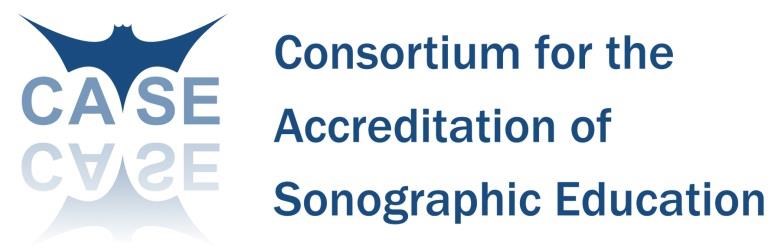 Programme Reporting Template for CASE Committee ApprovalAccreditors must copy this report to the Education Provider so that they can address conditions and comment on recommendations prior to seeking CASE Committee approval.Please complete a separate report for each programme. *Date of accreditation will commence following approval by the CASE Committee.    Committee meeting dates can be found at: Meeting Dates (case-uk.org)Name of Education ProviderName of Division/Department/School Full title of programme, including step-off awardsDate of (Re) accreditation eventDate of completion of (Re) accreditation process*Lead Accreditor for CASECo-accreditor for CASEShadow Accreditor for CASEAccreditors’ recommendationApprove accreditationDefer accreditation  (further information needed)Type of ProgrammeType of ProgrammeNumber of CreditsAcademic LevelScreening ProgrammeDirect Entry BSc ProgrammeGraduate Entry MSc ProgrammeTraditional MSc ProgrammeScope of Programme AccreditationVirtualOnlyVisitRequiredAccreditation of new ProgrammeRe-accreditation of existing ProgrammeMinor change to existing ProgrammeMajor change to existing ProgrammeProgramme Director/LeadProgramme Director/LeadNameAddressTelephoneE-mailRepresentative in the University Quality & Standards OfficeRepresentative in the University Quality & Standards OfficeNameAddressTelephoneE-mailName & Job Title of Panel Members attending Validation/Re-validation EventName & Job Title of Panel Members attending Validation/Re-validation EventChairQuality OfficerExternal Panel MemberInternal Panel MembersCASE Lead AccreditorCASE Co-accreditorName & Job Titles of Programme Team at the Validation/Re-validation EventName & Job Titles of Programme Team at the Validation/Re-validation EventProgramme Director/LeadSummary of Main (Re) accreditation Meeting, Subsidiary Meetings & IssuesSubsidiary meetings include those with the Programme Team, student representatives, clinical mentors/assessors and service providers. A summary of the main issues raised in each meeting should be included.Summary of Facilities and Resources Reviewed/InspectedFacilities and resources include the Library, IT facilities, virtual learning environment (VLE), student support, clinical placements, and specialist learning and teaching resources such as simulation suites.  A summary of the facilities and resources reviewed/inspected should be included, along with any key issues raised.Identify Specific Concerns Regarding Course Content, Delivery or Assessment for Future ReviewNote any concerns which cannot be made a condition (eg. staff to student ratio) but which should be picked up again by the APMR process and/or an interim review.Module Titles ApprovedModule Titles ApprovedModule Titles ApprovedModule TitleNumber of CreditsAcademic LevelNamed Pathways and Awards ApprovedNamed Pathways and Awards ApprovedNamed Pathways and Awards ApprovedCommendations regarding the Accreditation/Re-accreditationCommendations regarding the Accreditation/Re-accreditation12345Recommendations regarding the Accreditation/Re-accreditationRecommendations regarding the Accreditation/Re-accreditation12345Conditions to the Accreditation/Re-accreditationConditions to the Accreditation/Re-accreditation12345Date by which Conditions are to be met: Have the Conditions now been met?     YES    NO    Do you recommend (Re) accreditation?     YES    NO    Recommended period of (Re) accreditation: Name of Lead Accreditor:Date:Signature of Lead Accreditor:Name of Co-accreditor:Date:Signature of Co-accreditor:FOR OFFICE USE ONLYFOR OFFICE USE ONLYDate Accreditation/Re-accreditation Approved by CASE Committee:Date of Receipt of Final Documentation at CASE Office: